	           KOMUNIKAT  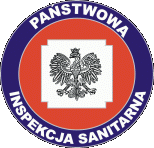                                                                                     PAŃSTWOWEGO POWIATOWEGO                                                                                                                                                                                                         INSPEKTORA SANITARNEGO                                                                                                                                                                                                             W LUBLIŃCU                                                                                         z dnia 24.10.2022 r. godz. 13.00                                                                                skierowany do Burmistrza Miasta Lubliniec                                                                                                                       i konsumentów wody                                                                                          z wodociągu Sieciowego LubliniecPaństwowy Powiatowy Inspektor Sanitarny w Lublińcu informuje, że w badaniach jakości wody z wodociągu sieciowego zaopatrującego miejscowość Lubliniec, stwierdzono obecność bakterii grupy coli. Woda nie nadaje się do spożycia. Dnia 21.10.2022 r. na terenie miasta Lubliniec zostały pobrane próbki wody do badań laboratoryjnych, z wodociągu sieciowego Lubliniec. Przeprowadzone badania wody wykazały przekroczenie parametru mikrobiologicznego (bakterie z grupy coli 37 j.t.k. i 19 j.t.k.), co jest niezgodne                                z rozporządzeniem Ministra Zdrowia z dnia 7 grudnia 2017 r. w sprawie jakości wody przeznaczonej do spożycia przez ludzi (Dz.U. z 2017 r. poz. 2294). Odpowiedzialnym                     za jakość dostarczanej wody jest przedsiębiorstwo: Zarząd Gospodarki Komunalnej, Lokalowej i Ciepłownictwa w Lublińcu, ul. Spokojna 2.W związku z powyższym woda z sieci wodociągowej Lubliniecnie nadaje się do spożycia przez ludzi,przygotowywania napojów i potraw, mycia owoców i warzyw, mycia naczyń kuchennych, mycia zębów.Do czasu uzyskania pozytywnych wyników badań wody wodociągowej, należy używać do spożycia wyłącznie wodę z bezpiecznego alternatywnego źródła, które zobowiązane zapewnić jest przedsiębiorstwo: Zarząd Gospodarki Komunalnej, Lokalowej                   i Ciepłownictwa w Lublińcu, ul. Spokojna 2.W dniu 24.10.2022 r. na terenie miasta Lublińca, z wodociągu sieciowego Lubliniec zostały pobrane próbki wody do badań laboratoryjnych. O wynikach badań poinformujemy po ich zakończeniu. Jakość wody w sieci wodociągowej Lubliniec pozostaje pod wzmożonym nadzorem sanitarnym, będzie na bieżąco monitorowana przez Państwowego Powiatowego Inspektora Sanitarnego w Lublińcu do czasu uzyskania prawidłowych wyników badań. Informacje dotyczące jakości wody z ww. wodociągu obowiązują do czasu wydania kolejnego komunikatu. Uwaga: Woda może być używana do prac porządkowych (np. mycia podłóg) i spłukiwania toalet.